АНАЛИЗ ПРОИСШЕСТВИЙ НА ТЕРРИТОРИИ ШЕЛЕХОВСКОГО РАЙОНА За  2 квартал 2018 года, по сравнению с 2 кварталом 2017 года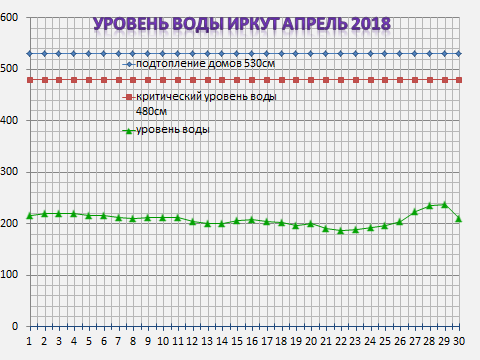 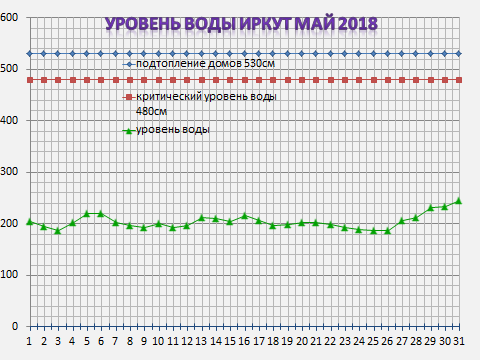 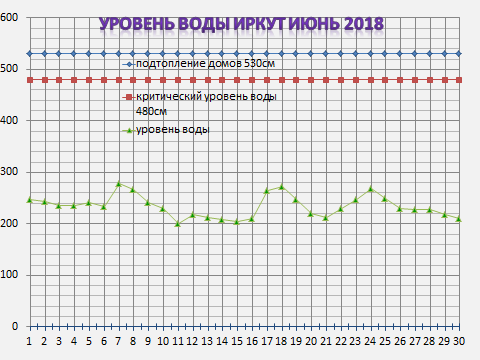 